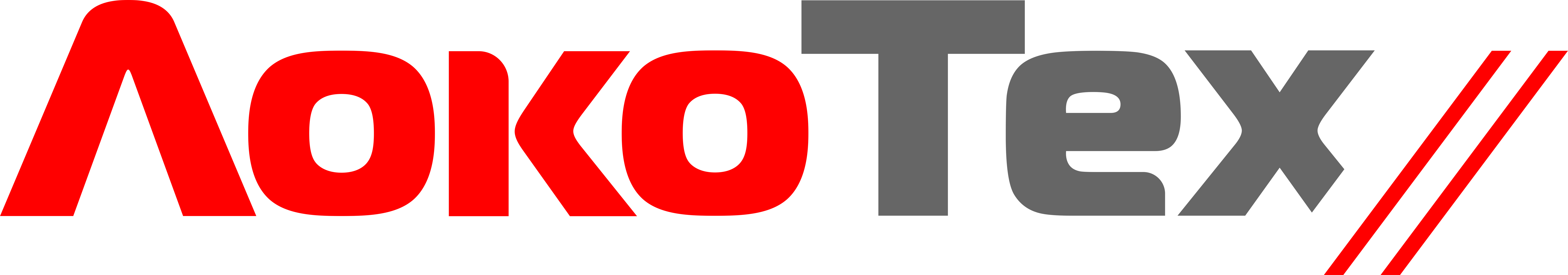 Пресс-релиз04.12.2023В филиале «Красноярский» ООО «ЛокоТех-Сервис» приступили к работе 240 первозимниковСовсем недавно была завершена ежегодная подготовка к зимнему периоду в сервисных локомотивных депо (СЛД) Красноярского филиала ООО «ЛокоТех-Сервис». Традиционно особое внимание уделяется сотрудникам, для которых предстоящая зима станет первой – так называемым первозимникам. В общей сложности более 240 таких специалистов приступили к работе в холодный сезон 2023-2024 гг. и уже столкнулись с первыми снегопадами и морозами. По данным специалистов филиала, к наступлению зимы план по обучению новых сотрудников был выполнен на 100%. На данный момент в процессе обучения находятся еще 14 вновь принятых сотрудников, которые завершат курс первозимника уже в самый разгар зимы.Отметим, что самое большое количество новичков - 83 человека - работают в СЛД «Боготол-Сибирский», которое является крупнейшим по численности персонала предприятием в Красноярском филиале компании. Для обеспечения непрерывного сервисного обслуживания локомотивов первозимники проходят обучение по вопросам охраны труда и пожарной безопасности, а также осваивают навыки оказания первой медицинской помощи. Одним из самых ключевых аспектов подготовки сотрудника является изучение особенностей обслуживания локомотивов в зимних условиях и практическое обучение под руководством закрепленного наставника. По завершению подготовки каждый сотрудник сдает экзамен и получает официальный допуск к работе в зимний период. Все сотрудники рабочих специальностей в обязательном порядке снабжаются комплектами теплой спецодежды и средствами индивидуальной защиты.Подготовка к зимнему периоду велась и по хозяйственной части. Во всех депо филиала была проведена ревизия и ремонт системы отопления, проверка работоспособности воздушных тепловых завес, при необходимости был организован ремонт кровельного покрытия помещений и т.д.Справка:ГК «ЛокоТех» управляет активами, обеспечивающими обслуживание, ремонт, модернизацию, производство узлов и деталей для предприятий, производящих ремонт тягового подвижного состава. Производственную базу ООО «ЛокоТех-Сервис» (входит в ГК «ЛокоТех») составляют 86 сервисных локомотивных депо, расположенных по всей территории России – от Владивостока до Калининграда. На предприятиях компании работают 34 тысячи человек, их силами обслуживаются большая часть парка локомотивов ОАО «РЖД». Одним из опорных филиалов компании является «Красноярский» ООО «ЛокоТех-Сервис». В него входят 5 СЛД: «Канск-Иланский», «Красноярск», «Абакан», «Ачинск» и «Боготол-Сибирский».Дополнительная информация:Пресс-служба филиал «Красноярский» ООО «ЛокоТех-Сервис»:E-mail: press_kras_locotech@mail.ruТелефон: +7 (999) 446 85 36